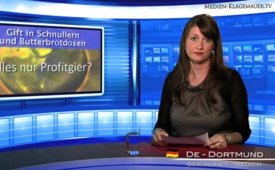 Gift in Schnullern und Butterbrotdosen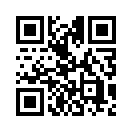 Anfang 2007 beschloss die Europäische Lebensmittel- behörde (EFSA) die Grenzwerte für Bisphenol A (BPA) zu erhöhen.Anfang 2007 beschloss die
Europäische Lebensmittelbehörde
(EFSA) die Grenzwerte für Bisphenol
A (BPA) zu erhöhen. Dieser
chemische Stoff wird u. a. für
die Herstellung von Polycarbonat
verwendet, welches z. B. in Trinkflaschen,
Schnullern für Säuglinge
und vielen anderen Hartplastikgegenständen
und Beschichtungen
vorkommt. Und das obwohl in
zahlreichen Tierversuchen ein Zusammenhang
zwischen BPA und
Unfruchtbarkeit, Brust- und Prostatakrebs,
Diabetes, Schädigung der
Gehirnentwicklung usw. nachgewiesen
wurde. Die EFSA beruft
sich jedoch u. a. auf eine verharmlosende
Studie vom Research Triangle
Institut (RTI). Das RTI wird
aber durch den American Plastics
Council finanziert, einem Verband
der Plastikindustrie, dem u. a. Bayer,
Dow Chemicals und GE Plastics
angehören. Ist es nur die Profitgier,
die selbst vor Säuglingen
keinen Halt macht, oder stecken
auch noch andere Interessen dahinter?von abQuellen:http://lobbypedia.de/index.php/Efsahttp://www.bund.net/fileadmin/bundnet/publikationen/chemie/20081022_chemie_studie_bisphenol_a.pdfDas könnte Sie auch interessieren:---Kla.TV – Die anderen Nachrichten ... frei – unabhängig – unzensiert ...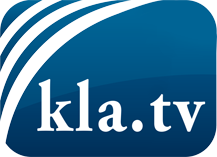 was die Medien nicht verschweigen sollten ...wenig Gehörtes vom Volk, für das Volk ...tägliche News ab 19:45 Uhr auf www.kla.tvDranbleiben lohnt sich!Kostenloses Abonnement mit wöchentlichen News per E-Mail erhalten Sie unter: www.kla.tv/aboSicherheitshinweis:Gegenstimmen werden leider immer weiter zensiert und unterdrückt. Solange wir nicht gemäß den Interessen und Ideologien der Systempresse berichten, müssen wir jederzeit damit rechnen, dass Vorwände gesucht werden, um Kla.TV zu sperren oder zu schaden.Vernetzen Sie sich darum heute noch internetunabhängig!
Klicken Sie hier: www.kla.tv/vernetzungLizenz:    Creative Commons-Lizenz mit Namensnennung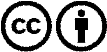 Verbreitung und Wiederaufbereitung ist mit Namensnennung erwünscht! Das Material darf jedoch nicht aus dem Kontext gerissen präsentiert werden. Mit öffentlichen Geldern (GEZ, Serafe, GIS, ...) finanzierte Institutionen ist die Verwendung ohne Rückfrage untersagt. Verstöße können strafrechtlich verfolgt werden.